ОТЧЁТ О ВОЗДЕЙСТВИИ ПРОДУКЦИИ НА ОКРУЖАЮЩУЮ СРЕДУ(СВЕДЕНИЯ О ХИМИЧЕСКИХ ВЕЩЕСТВАХ В СОСТАВЕ ПРОДУКТА)Наименование изделия: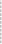 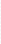 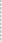 Синий защитный тент серии «Альфа» 3000 (α3000) TRUSCO, размеры: 5,4×5,4 м＊Численное значение содержания веществ обозначено как «ч/млн». Обычно перевод данных единиц измерения осуществляется следующим образом: 1000 ч/млн ＝0,1%.Вопросы, касающиеся детальной информации о продукте, направлять по адресу: Название компании:	TRUSCO NAKAYAMA CORPORATIONBSA5454_3100_ganyu_121117.pdf27766Дата изготовления:2 012.1 1 .2 6Срок годности: